教师招聘每日一练（12月8日）1.对教材进行教学法上的加工处理，研究教材的基本思想、重点、难点，确定本节课的具体教学目标，课的进行步骤等，这属于备课中的( )。   [单选题]正确率：84.44%2.通过教学活动，学生可以“上知天文，下知地理”，这说明学生认识的对象是( )。   [单选题]正确率：66.67%3.教师在课堂上采用小组讨论的教学方法，重点是培养学生( )。   [单选题]正确率：100%4.“一个坏的教师奉送真理，一个好的教师则教人发现真理”。这体现了教学的( )。   [单选题]正确率：100%5.主要是侧重评价学生在科学知识方面学习成就的高低或在认知能力方面发展的强弱，可以同一时间测试很多学生，但对学生的非认知因素无法测量的评价方式是( )。   [单选题]正确率：75.56%选项小计比例A.学期计划12.22%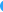 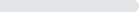 B.课题计划613.33%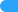 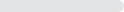 C.课时计划 (答案)3884.44%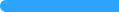 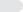 D.学年计划00%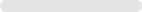 选项小计比例A.具体的715.56%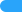 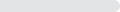 B.直接的511.11%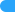 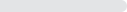 C.模糊的36.67%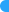 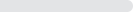 D.间接的 (答案)3066.67%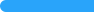 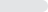 选项小计比例A.搜集信息的能力00%B.交流、协作和表达的能力 (答案)45100%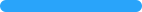 C.创新能力00%D.解决问题的能力00%选项小计比例A.直观性原则00%B.系统性原则00%C.启发性原则 (答案)45100%D.巩固性原则00%选项小计比例A.纸笔测验 (答案)3475.56%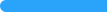 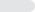 B.表现性评价12.22%C.档案袋评价48.89%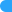 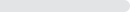 D.观察性评价613.33%